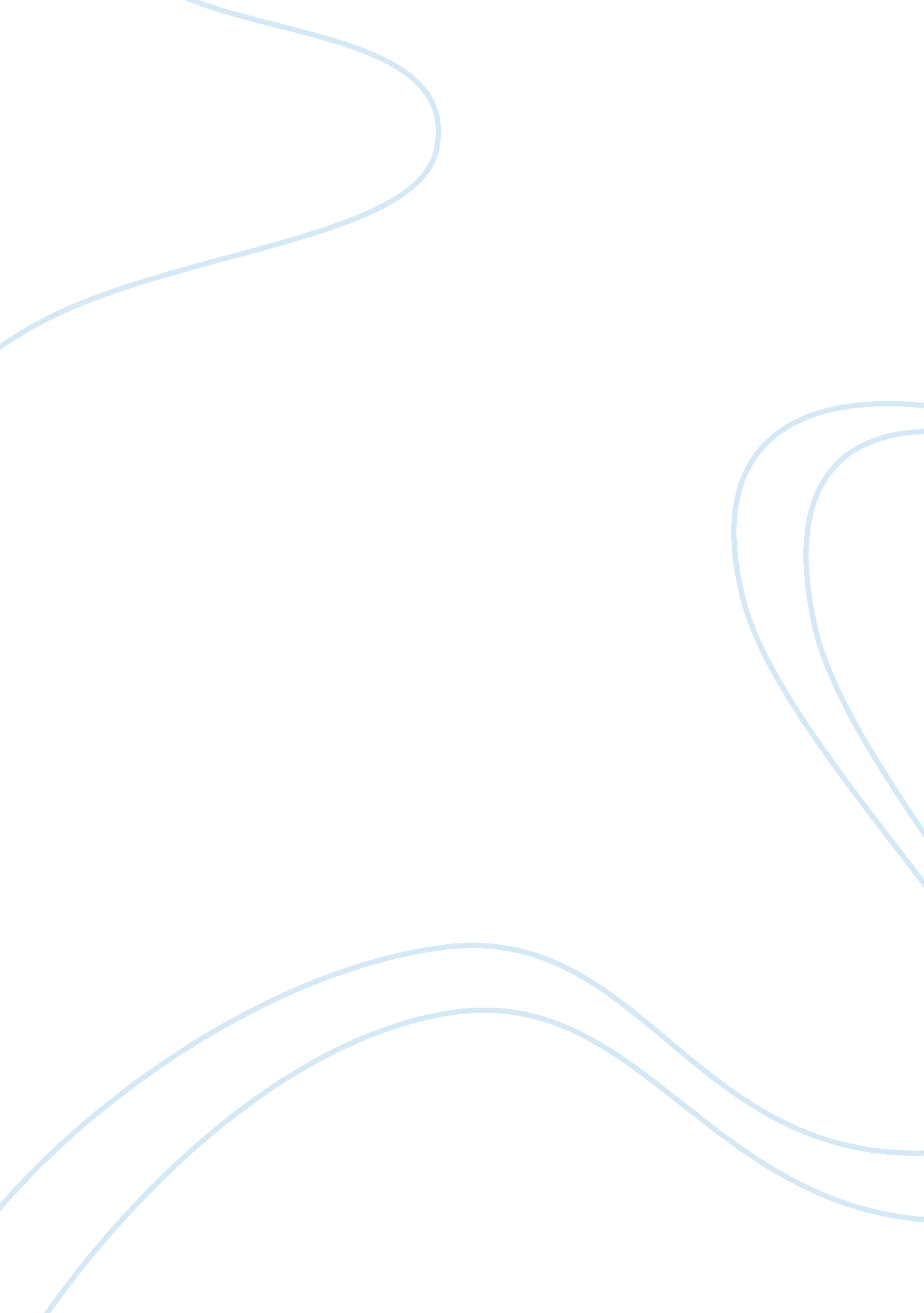 Negative impacts of illegal immigration to usaSociology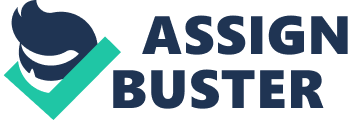 NEGATIVE IMPACTS OF ILLEGAL IMMIGRATION TO U. S. A Illegal immigration to the United s incorporates the actions of foreign nationals violating U. S immigration policies and laws when they enter or stay in the United States without gaining proper permission from the United States government (US Citizen and Immigration Services glossary). The magnitude of this growing phenomenon can be seen when we view some statistics and facts. About 11 million people illegally immigrated to the United States in 2008. 56% of these immigrants were from Mexico, 22% from other Latin American countries, 13% from Asia and the remaining from Africa and the rest of the world (Center for Immigration Studies). Congressman Steve King of Iowa, noted a few prevalent impacts resulting from illegal immigration: At least 12 U. S citizens die per day at the hands of murderous illegal aliens and Another 13 American’s are run over by uninsured drunk driving illegal’s. 80% of U. S supply of methamphetamines is smuggled across the southern border by illegals. Furthermore 8 American children would not suffer the horror as victims of sex crimes if a firm grip can be placed on the illegal alien’s problem. There are numerous impacts of illegal immigration that adversely affect the American economy. Some of these being: The constitutions of an easy means for terrorists to enter the USA. A massive escalation in crime, a huge increase in the foreign national prisoners that have to be supported for years, increase in balkanization and multiculturalism in the America; An increase in the adverse traffic accidents as well as contributing to the rapidly growing population; A Drastic impact on the society as a whole and infrastructure, including education; Introduction of third world diseases and welfare costs leading to an overall massive cost to society. To focus on a few firstly I would like to highlight the massive impact on the costs associated with the education sector with the estimated costs of educating illegal aliens and their children exceeding 28. 6 billion dollars in 2004 alone. Furthermore with state universities across America increasingly limit enrollment, even a minor increase in the intake of illegal immigrants into these schools will result in fewer opportunities and less aid for U. S citizens and legal immigrants (Federation for American Immigration Reform). As far as tax payers as concerned the strain and additional burden that they face in terms of added taxes can be seen as the NRC found that the average immigrant household receives $13, 326 in federal welfare and pays $10, 664. 00 in federal taxes. Thus, American taxpayers shell out $2, 682. 00 for each immigrant household (Wooldridge, 2008). Lastly the American economy suffers as American citizens lose jobs to illegal aliens due to their willingness to work below the wage rate and receive payments in cash while further avoids paying taxes by them. Conaughton wrote, " A county-commissioned study estimated that illegal immigrants directly cost the county of San Diego and taxpayers $101 million last year, and indirectly cost an additional $155 million in unpaid medical care. Public school costs and a myriad of social-services increase the actual costs, but are not included in the count” (Wooldridge, 2007). References US Citizen and Immigration Services glossary. Web. Retrieved on 22 May 2011 from: http://www. uscis. gov/portal/site/uscis/menuitem. eb1d4c2a3e5b9ac89243c6a7543f6d1a/? vgnextoid= b328194d3e88d010VgnVCM10000048f3d6a1RCRD&vgnextchannel= b328194d3e88d010VgnVCM10000048f3d6a1RCRD McGowen, William. Center for Immigration Studies. Web. January 2011. Retrieved on 22nd May 2011 from: http://www. cis. org/immigration-nyt King, Steve. “ Biting the hand that feeds you.” Web. May 2006. Retrieved on 22nd May 2011 from: http://www. house. gov/apps/list/hearing/ia05_king/col_20060505_bite. html “ Federation for American Immigration Reform.” Web. Retrieved on 22nd May 2011 from: http://www. mnforsustain. org/immg_costs_of_educating_legal_illegals_fair. htm Wooldrige. “ Staggering costs of illegal aliens in America.” Web. 2008. Retrieved on 22nd May 2011 from: http://www. rense. com/general81/dtli. htm Wooldridge, Frosty. “ Illegal immigrants bankrupting America.” Web. 2007. Retrieved on 22nd May 2011 from: http://www. newswithviews. com/Wooldridge/frosty293. htm 